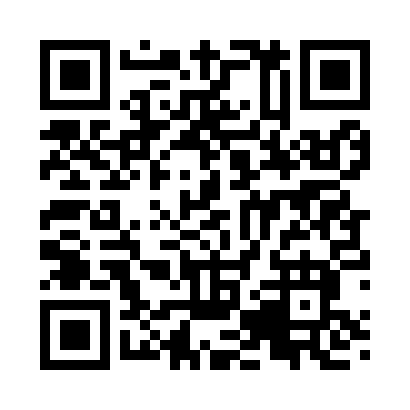 Prayer times for El Refugio, New Mexico, USAMon 1 Jul 2024 - Wed 31 Jul 2024High Latitude Method: Angle Based RulePrayer Calculation Method: Islamic Society of North AmericaAsar Calculation Method: ShafiPrayer times provided by https://www.salahtimes.comDateDayFajrSunriseDhuhrAsrMaghribIsha1Mon4:295:551:094:578:249:492Tue4:305:561:104:578:249:493Wed4:305:561:104:578:239:494Thu4:315:561:104:588:239:495Fri4:325:571:104:588:239:486Sat4:325:581:104:588:239:487Sun4:335:581:104:588:239:478Mon4:345:591:114:588:229:479Tue4:355:591:114:588:229:4710Wed4:356:001:114:588:229:4611Thu4:366:001:114:598:219:4512Fri4:376:011:114:598:219:4513Sat4:386:021:114:598:219:4414Sun4:396:021:114:598:209:4415Mon4:406:031:114:598:209:4316Tue4:406:041:124:598:199:4217Wed4:416:041:124:598:199:4118Thu4:426:051:124:598:189:4119Fri4:436:061:124:598:189:4020Sat4:446:061:124:598:179:3921Sun4:456:071:124:598:169:3822Mon4:466:081:124:598:169:3723Tue4:476:081:124:598:159:3624Wed4:486:091:124:598:149:3525Thu4:496:101:124:598:149:3426Fri4:506:111:124:588:139:3327Sat4:516:111:124:588:129:3228Sun4:526:121:124:588:119:3129Mon4:536:131:124:588:109:3030Tue4:546:141:124:588:109:2931Wed4:556:141:124:588:099:28